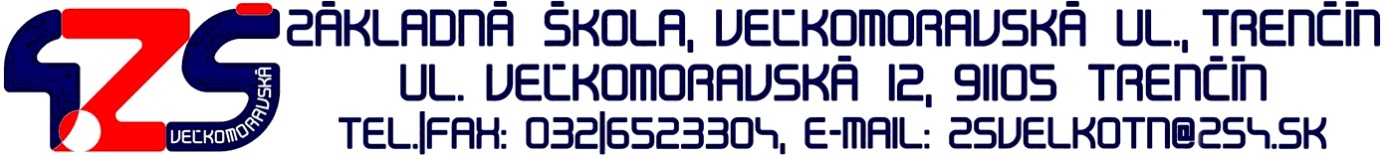 Postup krokov na poukázanie 2% (3%) pre zamestnancov,
ktorí požiadali svojho zamestnávateľa o vykonanie
ročného zúčtovania zaplatených preddavkov na daň z príjmov.Do 15.02.2017 požiadajte zamestnávateľa o vykonanie ročného zúčtovania zaplatených preddavkov na daňPotom požiadajte zamestnávateľa, aby Vám vystavil tlačivo Potvrdenie o zaplatení dane. Potvrdenie musí mať dátum vystavenia najneskôr 15. 2. 2017.Z tohto Potvrdenia si viete zistiť dátum zaplatenia dane a vypočítať:
a) 2% z Vašej zaplatenej dane - to je maximálna suma, ktorú môžete v prospech prijímateľa poukázať, ak ste v roku 2016 neboli dobrovoľníkom, alebo dobrovoľnícky odpracovali menej ako 40 hodín. Táto suma však musí byť minimálne 3 €.
b) 3% z Vašej zaplatenej dane, ak ste v roku 2016 odpracovali dobrovoľnícky minimálne 40 hodín a získate o tom Potvrdenie od organizácie/organizácií, pre ktoré ste v roku 2016 dobrovoľnícky pracovali.Vyberte si jedného prijímateľa zo Zoznamu prijímateľov 2% na rok 2017.Prečítajte si pozorne celé Vyhlásenie.Údaje o Vami vybratom prijímateľovi napíšte do Vyhlásenia spolu so sumou, ktorú mu chcete poukázať.Obe tieto tlačivá, teda Vyhlásenie spolu s Potvrdením, doručte najneskôr  do 26.04.2017 na sekretariát  ZŠ Veľkomoravskej, odtiaľ budú spoločne zaslané na  daňový úrad.SZČO  / samostatne zárobkovo činná osoba /– v prípade, že ste darovali 2% dane v daňovom priznaní , doručte nám kópiu o darovaní – strana č. 10 / oddiel XIII. /Ak ste poukázali 3% z dane, povinnou prílohou k Vyhláseniu a Potvrdeniu o zaplatení dane je aj Potvrdenie o odpracovaní minimálne 40 hodín dobrovoľníckej činnosti!!!Daňové úrady majú 90 dní od splnenia podmienok na to, aby previedli Vaše 2% (3%) v prospech Vami vybraného prijímateľa.